Советы для родителей«Правила безопасного пользования Интернетом»Поместите компьютер, например, в гостиной. При использовании Интернета дошкольниками рекомендуется присутствие взрослогоДоступ к Интернету для дошкольников необходимо ограничить до списка знакомых вэб-сайтов, выбранных заранееИспользуйте средства блокирования нежелательного контента как дополнение к стандартному родительскому контролюНаучите своего ребенка никогда не выдавать в Интернет информацию о себе и своей семьеПриучите ребенка сообщать Вам о любых угрозах или тревогах, связанных с ИнтернетСоздайте для ребенка персональную рабочую среду, в которой выбор сайтов ограничивается только указанными сайтами. 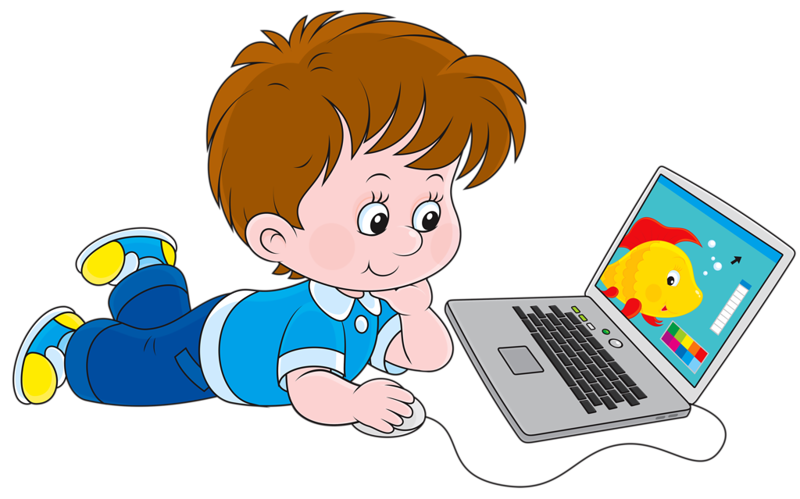 